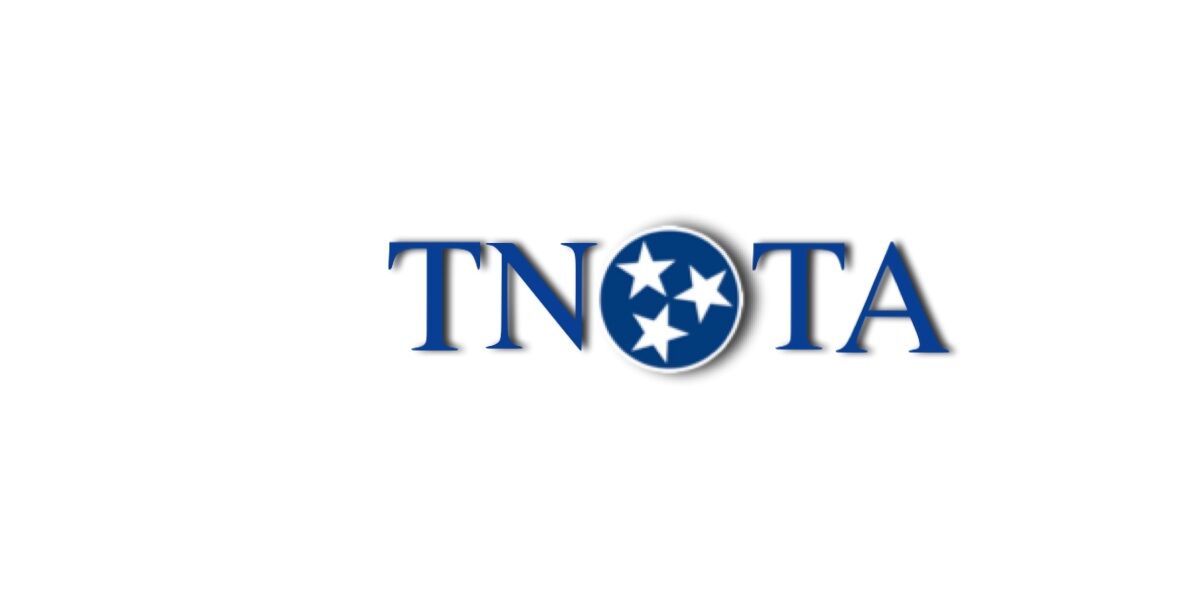 TNOTA Approved Provider Program Presenter Disclosure FormThis presenter disclosure form is made in reference to any content that is being submitted for approval via the Tennessee Occupational Therapy Association, Inc.’s (“TNOTA”) Approved Provider Program. For the purposes of this agreement, “Content” means any information, data, works or authorship including videos, images, lectures, course materials, and syllabi.  Copyright & Fair Use of Content I attest that to the best of my knowledge, I have all necessary right and authority to grant the rights herein granted with respect to the Content I upload, share or otherwise provide in connection with my engagement in the Approved Provider Program.  I attest that to the best of my knowledge none of the Content contained within my submission is copyrighted, and that all content is used within the parameters of the Fair Use doctrine. I further represent that I have used and will use best efforts; (i) not to incorporate or use any libelous, slanderous or infringing Content; (ii) not to incorporate or use any Content containing obvious bias or discriminatory language;  and (ii) to consider learners with disabilities in the preparation and presentation of Content for such course(s), such as verbally describing visual elements for the visually impaired.  Changing Content Following Submission I attest that to the best of my knowledge, Content I submit for approval with TNOTA’s Approved Provider Program will remain unchanged between the time of approval and the course date(s). I acknowledge that if I make changes to the content following initial submission, I will submit notice of changes to TNOTA at least 30 days prior to course date(s).  I understand that my application may not be changed once fully completed and approved.Conflict of Interest DisclosurePlease describe below any relationships, either personal, professional, or financial, as well as transactions, positions you hold (volunteer or otherwise), or circumstances that you believe could contribute to a conflict of interest relevant to TNOTA’s Approved Provider Program, its application and submission process, and/or course content:  I have no conflict of interest to report.  I have the following conflict of interest to report (please specify):______________________________________________________________________________ I attest that I will not represent a vendor or sell products as a part of this presentation. I herby release, discharge, promise not to sue, and hold harmless TNOTA and its affiliates, successors and assigns from and against any and all claims, demands and/or causes of action arising out of or in connection with the exercise of any rights herein granted, including, without limitation, any claim for infringement, right of publicity, libel, slander, defamation, moral rights, invasion of privacy or violation of any other rights relating to any Content I upload, share or otherwise provide in connection with use of the Platform.  I certify and represent that I have read this Release and fully understand its meaning and effect. Applicant Printed Name: ________________________________________Applicant Signature: ____________________________________________Date: ________________________________________________________Course Name: _________________________________________________